Beste Capenbergvrienden, 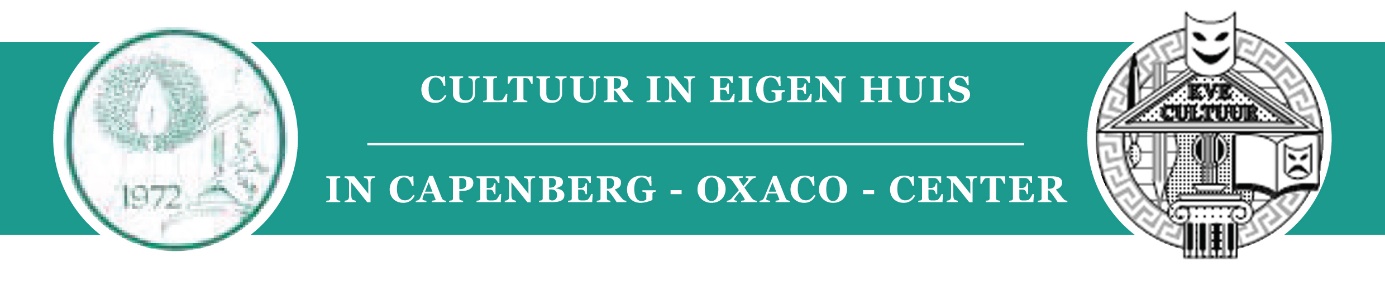 Dit seizoen hebben we weer het genoegen U grote namen voor te stellen op onze kleinkunst affiche, telkens op vrijdagavond in onze feestzaal. Alle optredens vangen aan om 20u30 en wie wenst deel te nemen aan het buffet, verwachten we tegen 18u30. Graag op voorhand uw reservatie voor optredens en menu’s met onderstaand inschrijvingsformulier (invullen, opslaan op uw pc en mailen naar info@capenberg.com). Uw reservatie wordt definitief wanneer we uw betaling ontvangen hebben (BE08 7765 9213 7813) A. OPTREDENSB. MENU’SC. VOORDEEL ABONNEMENT VOOR 4 OPTREDENS MET OF ZONDER MENUOndergetekende (naam en voornaam): adres: mail: telefoon: Van harte dank om bij voorkeur per mail te corresponderen !  ______ x kaart(en) à 15 euro voor Stefan Dixon en Klaas Delrue op vrijdag 13 oktober 2023 om 20u30.  ______ x kaart(en) à 15 euro voor Ode aan Toon Hermans op vrijdag 1 december 2023 om 20u30.  ______ x kaart(en) à 15 euro voor Sofie en Hervé Martens op vrijdag 23 februari 2024 om 20u30.   ______ x kaart(en) à 15 euro voor Jean Bosco Safari op vrijdag 22 maart 2024 om 20u30.      (vergeet niet: als je op één van de avonden wil blijven eten vul dan ook kader B van dit formulier in)  ______ x menu à 25 euro van vrijdag 13 oktober 2023 om 18u30.   ______ x menu à 25 euro van vrijdag 1 december 2023 om 18u30.   ______ x menu à 25 euro van vrijdag 23 februari 2024 om 18u30.   ______ x menu à 25 euro van vrijdag 22 maart 2024 om 18u30.    ______ x abonnement zonder menu à 60 euro    ______ x abonnement met menu à 150 euro (i.p.v. 160 euro)  